Breakout Room #4All-Campus Success - Work Session TemplatePlease email your completed template to ywu@lblstrategies.com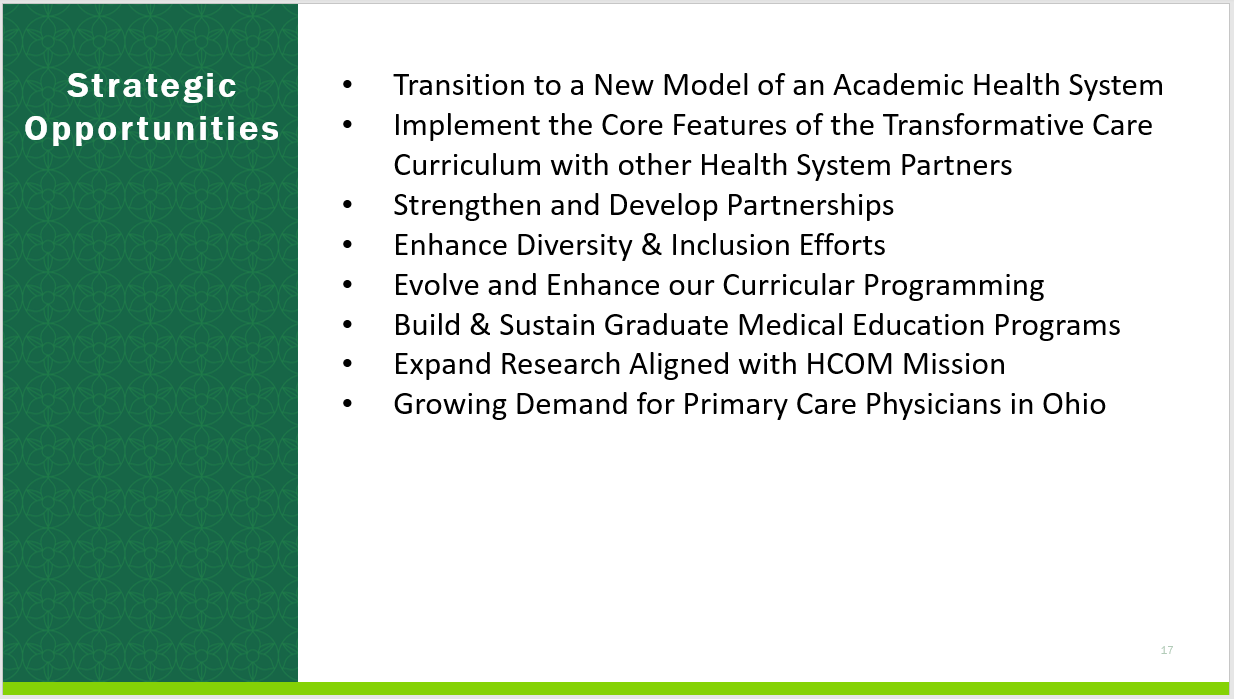 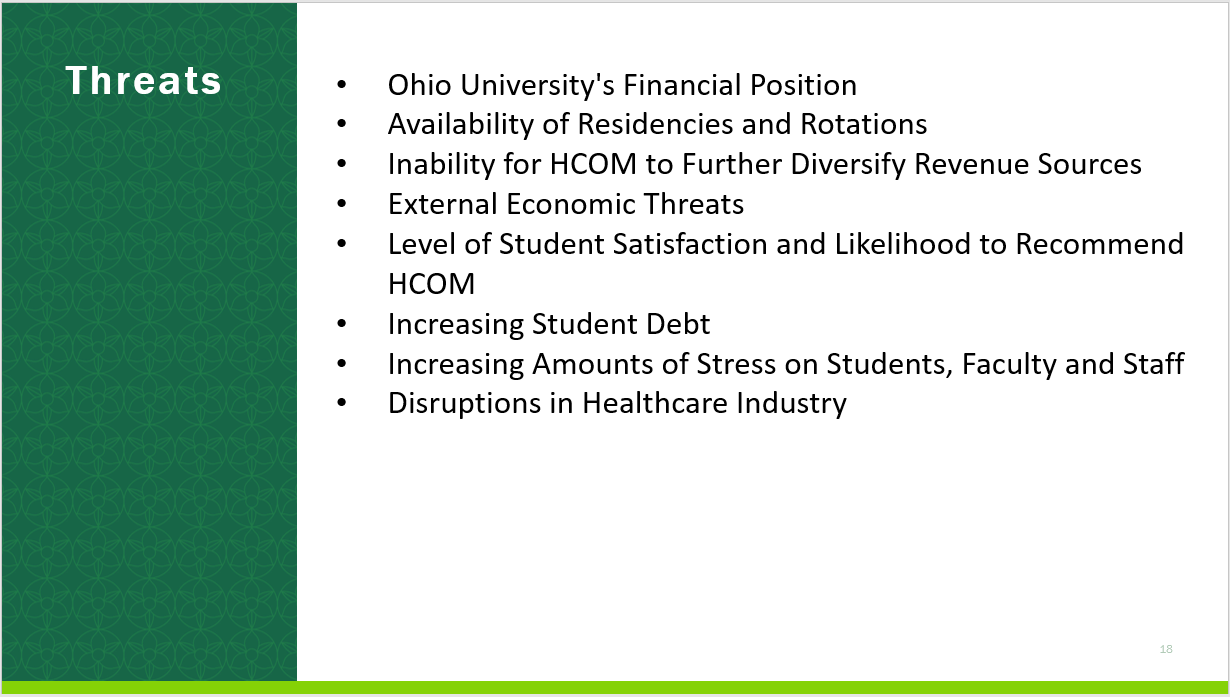 INTRODUCTION:  Briefly review and discuss this descriptive paragraph for “All-Campus Success”:All-Campus Success: A best place to work and learn. This is our touchstone as we cultivate an engaging and supportive work climate and make certain that our operations are aligned, integrated and efficient. We strive to offer the finest education at a competitive cost and to recruit and retain diverse and talented students, faculty and staff.MAIN PROMPT: What must HCOM do (new or differently), and what outcomes must we achieve, in the area of “All-Campus Success” to help ensure our graduates are highly sought after and indispensable members of Ohio’s healthcare teams?  INTRODUCTION:  Briefly review and discuss this descriptive paragraph for “All-Campus Success”:All-Campus Success: A best place to work and learn. This is our touchstone as we cultivate an engaging and supportive work climate and make certain that our operations are aligned, integrated and efficient. We strive to offer the finest education at a competitive cost and to recruit and retain diverse and talented students, faculty and staff.MAIN PROMPT: What must HCOM do (new or differently), and what outcomes must we achieve, in the area of “All-Campus Success” to help ensure our graduates are highly sought after and indispensable members of Ohio’s healthcare teams?  INTRODUCTION:  Briefly review and discuss this descriptive paragraph for “All-Campus Success”:All-Campus Success: A best place to work and learn. This is our touchstone as we cultivate an engaging and supportive work climate and make certain that our operations are aligned, integrated and efficient. We strive to offer the finest education at a competitive cost and to recruit and retain diverse and talented students, faculty and staff.MAIN PROMPT: What must HCOM do (new or differently), and what outcomes must we achieve, in the area of “All-Campus Success” to help ensure our graduates are highly sought after and indispensable members of Ohio’s healthcare teams?  INTRODUCTION:  Briefly review and discuss this descriptive paragraph for “All-Campus Success”:All-Campus Success: A best place to work and learn. This is our touchstone as we cultivate an engaging and supportive work climate and make certain that our operations are aligned, integrated and efficient. We strive to offer the finest education at a competitive cost and to recruit and retain diverse and talented students, faculty and staff.MAIN PROMPT: What must HCOM do (new or differently), and what outcomes must we achieve, in the area of “All-Campus Success” to help ensure our graduates are highly sought after and indispensable members of Ohio’s healthcare teams?  WHAT must HCOM do (new or differently) in the area of All-Campus Success to ensure our graduates are highly sought after and indispensable members of Ohio’s healthcare teams? To Accomplish what OUTCOME? Hint: PLEASE use a continuous improvement verb, such as:ImproveStrengthenIncreaseReduceWHY must we do this?If time allows… How does this address HCOM’s Top Opportunities or Threats?(see Opportunities & Threats below)We should… so that… because… Example 1: We should redesign our website…so that we improve our communications with current and prospective students…because it is very hard for students to find the information they need.Will improve Level of Student Satisfaction and Likelihood to Recommend HCOM Example 2: We should add more student parking… so that we increase accessibility to our buildings…because students suffer when they must park off campus. Will improve Level of Student Satisfaction and Likelihood to Recommend HCOM #1 #2 #3  Any other outcomes surface during your discussion? Enter here  Any other outcomes surface during your discussion? Enter here  Any other outcomes surface during your discussion? Enter here  Any other outcomes surface during your discussion? Enter here 